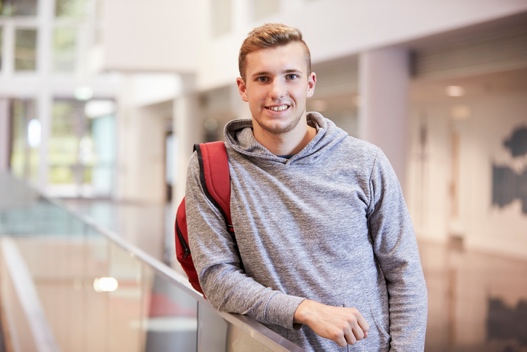 UtbildningUtbildningTekniska högskolan, Sundsvall2012 - 2019Civilingenjör / Datateknik 300 hpCivilingenjör / Datateknik 300 hpInriktning: Software engineering and technology.Examensarbete: Integrering av komponentbaserade mjukvarusystem.Inriktning: Software engineering and technology.Examensarbete: Integrering av komponentbaserade mjukvarusystem.Examensarbete2018 - 2019Programmeringsföretag, SundsvallProgrammeringsföretag, SundsvallGenomförde och slutförde mitt examensarbete med högsta betyg.Fick äran att vara på ett programmeringsföretag i Sundsvall. 
Fick delta i både interna möten och kundmöten samt andra delar i företagets vardag. Genomförde och slutförde mitt examensarbete med högsta betyg.Fick äran att vara på ett programmeringsföretag i Sundsvall. 
Fick delta i både interna möten och kundmöten samt andra delar i företagets vardag. ArbetslivserfarenheterArbetslivserfarenheterIT-bolaget, SundsvallMaj 2018 – September 2018Systemutvecklare (sommarjobb)Systemutvecklare (sommarjobb)Min främsta arbetsuppgift var att utveckla mjukvara i Java, för att senare utbilda personalen i detta. Min främsta arbetsuppgift var att utveckla mjukvara i Java, för att senare utbilda personalen i detta. Konsultbolaget, SundsvallMaj 2017 – September 2017Junior IT-konsult (sommarjobb)Junior IT-konsult (sommarjobb)Byggde IT-system åt företagets klienter. 
Ansvarade för tre stora projekt tillsammans med andra kollegor.Byggde IT-system åt företagets klienter. 
Ansvarade för tre stora projekt tillsammans med andra kollegor.Telefon:070 123 45 67Epost:niklas@gmail.comAdress:Strandvägen 1333 44 SundsvallHemsida:www.niklas.seReferenser:Lämnas på begäran.